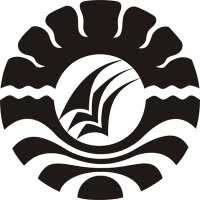 PENERAPAN PENDEKATAN REBT (RATIONAL EMOTIVE BEHAVIOR THERAPY) UNTUK MENGURANGI PERILAKU SALAH SUAI (MALADJUSTMENT) (STUDI KASUS SISWA DI SMANEGERI 1 BONTONOMPO KAB. GOWA)SKRIPSIDiajukan untuk Memenuhi Sebagian Persyaratan Guna Memperoleh Gelar Sarjana Pendidikan pada Program Studi Bimbingan dan Konseling Strata Satu Fakutas Ilmu PendidikanUniversitas Negeri MakassarNURJANNAHNIM. 104 404 084JURUSAN PSIKOLOGI PENDIDIKAN DAN BIMBINGANFAKULTAS ILMU PENDIDIKANUNIVERSITAS NEGERI MAKASSAR2014KEMENTERIAN PENDIDIKAN DAN KEBUDAYAAN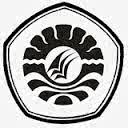              UNIVERSITAS NEGERI MAKASSAR            FAKULTAS ILMU PENDIDIKAN            Jalan: Tamalate I Tidung Makassar, 90222            Telepon: 884457, Fax.(0411) 884457             Laman: www.unm.ac.idPERSETUJUAN PEMBIMBINGSkripsi Dengan Judul “Penerapan Terapi Gestalt dalam Bimbingan Kelompok untuk Meningkatkan Interaksi Sosial Siswa pada Kelas X SMK Negeri 1 Makassar”.Atas nama saudara:Nama			: Ni’matullah HasanNim			: 104404051Jurusan		: Psikologi Pendiidikan dan BimbinganFakultas		: Ilmu PendidikanSetelah diperiksa dan diteliti, naskah skripsi ini telah memenuhi syarat untuk diujikan.Makassar,    September  2014           Pembimbing I 	Pembimbing IIDr. Abdullah Sinring, M.Pd	Drs. Muh. Ibrahim, M.SiNIP. 19620303 198803 1 003	NIP. 19520505 198003 1 008					MengetahuiKetua Jurusan PPB FIP UNMDrs. H. Muhammad Anas Malik, M.Si   NIP. 19601213 198703 1 005PENGESAHAN UJIAN SKRIPSISkripsi diterima oleh Panitia Ujian Skripsi Fakultas Ilmu Pendidikan Universitas Negeri Makassar dengan SK Dekan Nomor : 7174/UN36.4/PP/2014 Tanggal 10 September 2014 untuk memenuhi sebagian persyaratan memperoleh gelar Sarjana Pendidikan pada Jurusan Psikologi Pendidikan dan Bimbingan pada hari Jum’at tanggal 12 September 2014  Disahkan Oleh : P.D. Bidang Akademik FIP UNM  Drs. M. Ali Latif Amri, M.Pd NIP. 19611231 198702 1 045Panitia Ujian :Ketua		: Drs. Muh Faisal, M.Pd		(...…………………)Sekretaris		: Drs. H. Muhammad Anas, M.Si	(...…………………)Pembimbing  I	: Dr. Abdullah Sinring, M.Pd  	(...…………………)Pembimbing  II	: Dr. Faridah Aryani, M.Pd    		(...…………………)Penguji  I		: Drs. H. Muh. Ibrahim, M.Si	 	(...…………………)Penguji  II		: Dra. Tatiana Meidina, M.Si		(...…………………)PERNYATAAN KEASLIAN SKRIPSISaya yang bertanda tangan dibawah ini:Nama			: NURJANNAHNIM			: 104 404 084Jurusan		: Psikologi Pendidikan dan BimbinganFakultas		: Ilmu PendidikanJudul Skripsi	: Penerapan Pendekatan REBT (Rational Emotive Behavior Therapy) Untuk Mengurangi Perilaku Salah Suai (Maladjustment) (Studi Kasus Siswa Di SMA Negeri 1 Bontonompo Kab. Gowa).Menyatakan dengan sebenarnya bahwa skripsi yang saya tulis ini benar merupakan hasil karya sendiri dan bukan merupakan pengambilalihan tulisan atau pikiran orang lain yang saya akui sebagai hasil tulisan atau pikiran sendiri.Apabila dikemudian hari terbukti atau dapat dibuktikan bahwa skripsi ini hasil jiplakan atau mengandung unsure plagiat, maka saya bersedia menerima sanksi atas perbuatan tersebut sesuai ketentuan yang berlaku.	Makassar,	September 2014		Yang Membuat Pernyataan		NurjannahMOTTO DAN PERSEMBAHANKeadaan bukanlah penghalang untuk meraih kesuksesan Kerja keras dan hati yang tulus serta doa Akan memudahkan setiap langkah yang kita lakukan.Lewat kertas dan tinta ini kuukirkan dengan penuh rasa terima kasih yang tak terhingga untuk kedua orang tuaku, atas do’a, cinta dan kasih sayang serta motivasi yang diberikan kepada saya yang tiada henti-hentinya…!Terima kasih ayah, ibu…!!!. Dan untuk saudara dan sahabatku yang selalu hadir menemaniku,, terima kasih atas semuanya!!!ABSTRAKNurjannah, 104404084. 2014.  Penerapan Pendekatan REBT (Rational Emotive Behavior Therapy) Untuk Mengurangi Perilaku Salah Suai (Maladjustment) (Studi Kasus Siswa Di SMA Negeri 1 Bontonompo Kab. Gowa). Skripsi. Dibimbing oleh Dr. Abdullah Sinring, M.Pd dan Dr. Farida Aryani, M.Pd. Jurusan Psikologi Pendidikan Dan Bimbingan. Fakultas Ilmu Pendidikan. Universitas Negeri Makassar.Masalah dalam penelitian ini adalah siswa salah suai (maladjustment) yakni siswa yang sulit berkonsentrasi dalam belajar, perhatiannya sulit dipusatkan pada satu tempat atau topik, sering berpindah-pindah tempat karena anak tersebut gampang bosan dengan satu hal, dan anak tersebut dikategorikan anak yang paling nakal. Masalah utama penelitian: 1. Faktor- faktor apa yang menyebabkan timbulnya perilaku salah suai di SMA Negeri 1 Bontonompo? 2. Apa dampak yang ditimbulkan dari perilaku salah suai di SMA Negeri 1 Bontonompo? 3. Apakah pendekatan REBT dengan menggunakan tehnik Dispute Kognitif (cognitive disputation) dapat mengurangi perilaku salah suai di SMA Negeri 1 Bontonompo? Tujuan penelitian ini adalah mengetahui: 1 Untuk mengetahui faktor-faktor yang menyebabkan timbulnya perilaku salah suai di SMA Negeri 1 Bontonompo. 2. Untuk mengetahui dampak yang ditimbulkan oleh perilaku salah suai di SMA Negeri 1 Bontonompo. 3. Untuk megetahui apakah pendekatan REBT dengan menggunakan tehnik Dispute Kognitif (cognitive disputation) dapat mengurangi perilaku salah suai di SMA Negeri 1 Bontonompo.Penelitian ini menggunakan pendekatan kualitatif dengan jenis penelitian studi kasus. Subjek penelitian ini adalah 1 orang siswa SMA Negeri 1 Bontonompo. Tehnik pengumpulan data menggunakan instrument yaitu observasi, wawancara, dan dokumentasi. Tehnik analisis data menggunakan analisis kualitatif.Hasil penelitian menunjukkan bahwa 1) faktor penyebab perilaku salah suai (maladjustment) yakni; faktor Lingkungan. Baik lingkungan keluarga, sekolah maupun lingkungan  masyarakat. 2) dampak perilaku salah suai (maladjustment)  berdampak terhadap prestasi belajar dan hubungan sosial dengan teman sebaya. 3) pendekatan REBT (Rational Emotive Behavior Therapy) dengan menggunakan tehnik dispute kognitif mampu mengurangi perilaku salah suai (maladjustment)  siswa yang disekolah Pendekatan REBT dengan menggunakan tehnik dispute kognitif merupakan tehnik yang bertujuan untuk merubah keyakinan irasional siswa menjadi keyakinan rasional. Setelah pemberian tehnik tersebut, kasus RW sudah menunjukkan adanya perubahan yang mengarah kearah positif. PRAKATAAssalamu alaikum, Wr.Wb.Alhamdulillah, puji syukur kehadirat Allah SWT, karena atas rahmat dan karunianyaNyalah, sehingga skripsi ini dapat terselesaikan. Shalawat dan salam juga tak lupa penulis kirimkan kepada Nabi Muhammad SAW, Nabi yang terakhir diutus untuk menyempurnakan akhlak manusia di muka bumi ini. Skripsi ini berjudul penerapan pendekatan REBT (rational emotive behavior therapy) untuk mengurangi perilaku salah suai (maladjustment) (studi kasus siswa di SMA Negeri 1 Bontonompo Kab. Gowa). Penulisan skripsi ini merupakan salah satu syarat dalam menyelesaikan studi pada Jurusan Psikologi Pendidikan dan Bimbingan Fakultas Ilmu Pendidikan Universitas Negeri Makassar.Selama proses penulisan skripsi ini, peneliti menghadapi berbagai masalah, hambatan dan tantangan, dikarenakan waktu, tenaga, biaya serta kemampuan penulisyang sangat terbatas. Namun berkat bimbingan, motivasi, bantuan dan sumbangan pemikiran dari berbagai pihak, sehingga segala hambatan dan tantangan yang dihadapi oleh peneliti dapat teratasi. Oleh karena itu, dengan penuh rasa hormat penulis mengucapkan banyak terimah kasih kepada Dr. Abdullah Sinring, M.Pd dan Dr. Farida Aryani, M.Pd masing-masing selaku pembimbing I dan pembimbing II yang telah banyak meluangkan waktu dan tenaganya dalam memberikaan arahan, petunjuk dan motivasi kepada peneliti mulai dari penyusunan usulan penelitian hingga selesainya skripsi ini.Selanjutnya ucapan yang sama dihanturkan kepada:Prof. Dr.H. Arismundar, M.Pd sebagai Rektor UNM atas segala kesempatan yang diberikan kepada penulis untuk menimba ilmu di Universitas Negeri Makassar.Prof. Dr. H. Ismail Tolla, M.Pd. sebagai Dekan Fakultas Ilmu Pendidikan Universitas Negeri Makassar; Drs. M. Ali Latif Amri, M.Pd sebagai Pembantu Dekan I, Drs. Andi Mappincara, M.Pd sebagai pembantu Dekan II dan Drs. Muh. Faisal, M.Pd sebagai pembantu Dekan III, atas segala bantuan dan arahannya.Drs. Muhammad Anas Malik, M.Si, dan Dr. Abdul Saman, M.Si, Kons, masing-masing sebagai Ketua dan Sekretaris Jurusan Psikologi Pendidikan dan Bimbingan atas segala bantuannya dalam administrasi maupun dalam perkuliahan.Bapak dan Ibu Dosen Fakultas Ilmu Pendidikan, khususnya Jurusan Psikologi Pendidikan dan Bimbingan yang telah mendidik dan memberikan bekal ilmu pengetahuan kepada penulis.Drs. H. Muhammad Hasbi, M.Pd sebagai kepala SMA Negeri 1 Bontonompo atas izin mengadakan penelitian pada sekolah yang dipimpinnya. Dra. Hj St Mardiah selaku guru pembimbing SMA Negeri 1 Bontonompo yang banyak meluangkan waktunya untuk membantu, membimbing serta memotivasi peneliti selama melakukan penelitian.Guru-guru di SMA Negeri 1 Bontonompo yang juga ikut membantu dan memotivasi  selama peneliti melakukan penelitian.Adik-adikku tercinta nur insana amalia dan nur mala saputri terima kasih atas semangat, senyuman serta keceriaan yang kalian berikan kepada penulis. kalian adalah saudara sekaligus penyemangat dalam hidupku.Teristimewa, H. Muh ilham nur terima kasih atas semangat, dorongan, motivasi dan doanya yang selalu mengiringi penulis sehingga dapat menyelesaikan skripsi ini. Sahabatku,  almuhaimin sarnav ituga, iriyanti, suhena masni, nur indah yusuf, sri wahyu nengsih, agustina, dan syahrul, terima kasih banyak telah memberiku semangat dan dorongan serta menemaniku dalam setiap canda, tawa serta keceriaan kalian selama ini yang tak akan pernah penulis lupakan kalian adalah sahabat terhebat yang penulis miliki. Semoga Allah memberikan kemudahan bagi kita semua .Teman-teman seperjuangan  “PPB 2010” khususnya kelas B terimah kasih kalian telah mengisi dan menemani hari-hariku selama 4 tahun. Teman-teman seperjuanganku di Hipma Gowa Kom. UNM kalian telah mengajariku akan semua hal. Terima kasih atas kebersamaan, semangat serta bantuan yang kalian berikan kepada penulis. Teman-teman seperjuangan di UKM KSR UNM khususnya angkatan VIII, tanpa terkecuali yang tidak sempat penulis sebutkan satu persatu terima kasih telah mengajarkan tentang KSR dan indahnya menolong.Adik-adik “SMA Negeri 1 Bontonompo” khususnya kelas XI IPS 2 yang telah berpartisipasi dalam penelitian yang dilakukan peneliti.Kepada semua pihak yang tidak sempat saya sebutkan namanya satu-persatu, namun telah membantu penulis dalam penyelesaian studi. Terima kasih.	Semoga skripsi yang sederhana ini dapat bermanfaat sebagai bahan masukan dan informasi bagi pembaca, dan semoga kebaikan dan keikhlasan serta bantuan dari semua pihak bernilai ibadah di sisi Allah SWT. Amin.Makassar,   agustus 2014NurjannahDAFTAR ISIHalamanHALAMAN JUDUL	iPERSETUJUAN PEMBIMBING							iiMOTTO DAN PERSEMBAHAN	iiiPERNYATAAN KEASLIAN SKRIPSI						ivABSTRAK										 vPRAKATA										viDAFTAR ISI	xDAFTAR GAMBAR		xiiDAFTAR LAMPIRAN 				xiiiBAB I.	PENDAHULUAN Konteks Penelitian		1Fokus Penelitian   	6Tujuan Penelitian							7Manfaat Penelitian		7BAB II.	TINJAUAN PUSTAKA, DAN KERANGKA PIKIRTINJAUAN PUSTAKA 	9Pengertian salah suai (maladjustment)				9Gejala-gejala siswa yang salah suai (maladjustment)		10Faktor Penyebab siswa mengalami salah suai (maladjustment)	13Dampak yang ditimbulkan dari perilaku salah suai		18Konsep Dasar Pendekatan REBT					19Tehnik Dispute Kognitif untuk Mengurangi Perilaku salah suai (maladjustment)					25KERANGKA PIKIR		26BAB III.	METODE PENELITIAN Pendekatan dan Jenis Penelitian			28Lokasi Penelitian  		28Sumber Data			29Subjek Penelitian                                                                                29Prosedur Pengumpulan Data		30Analisis Data		30BAB IV.	HASIL PENELITIAN DAN PEMBAHASAN Hasil Penelitian		33Pembahasan		50BAB V.	KESIMPULAN DAN SARAN Kesimpulan		56Saran		56DAFTAR PUSTAKA		58LAMPIRAN 										60DAFTAR RIWAYAT HIDUP						           105DAFTAR GAMBARNomor				        Nama Gambar                                      HalamanGambar 2.1	Skema Kerangka Pikir Penelitian		26DAFTAR LAMPIRANNomor 							      		  HalamanKisi-kisi Wawancara								54Pedoman Wawancara								62Pedoman Observasi	   74Hasil Wawancara		   76                                                             Hasil Wawancara (Treatmen I)                                                                            89Hasil Wawancara (Treatmen II)                                                                           93Chek list Perilaku Siswa                                                                                       95Dokumentasi                                                                                                  	   97Riwayat Hidup                                                                                                   105